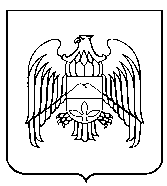 КЪЭБЭРДЕЙ-БАЛЪКЪЭР РЕСПУБЛИКЭМ ЕГЪЭДЖЭНЫГЪЭМКIЭ, ЩIЭНЫГЪЭМКIЭ, ЩIАЛЭГЪУАЛЭ IУЭХУХЭМКIЭ И МИНИСТЕРСТВЭКЪАБАРТЫ-МАЛКЪАР РЕСПУБЛИКАНЫ БИЛИМ БЕРИУ, ИЛМУ ЭМ ЖАШ ТЁЛЮНЮ ИШЛЕРИ ЖАНЫ БЛА МИНИСТЕРСТВОСУМИНИСТЕРСТВО ОБРАЗОВАНИЯ, НАУКИ И ПО ДЕЛАМ МОЛОДЕЖИ КАБАРДИНО-БАЛКАРСКОЙ РЕСПУБЛИКИП Р И К А З«14» ноября 2016 г.         г. Нальчик                                   № 1240О проведении внутрирегионального анализа оценки качества основного общего и среднего общего образования в образовательных организациях Кабардино-Балкарской РеспубликиВ соответствии с приказом Минобрнауки КБР от 30 июня 2016 года №761 «О реализации мероприятия 5.1 «Развитие национально-региональной системы независимой оценки качества общего образования через реализацию пилотных региональных проектов и создание национальных механизмов оценки качества» Федеральной целевой программы развития образования на 2016-2020 годы в Кабардино-Балкарской Республике в 2016 году»п р и к а з ы в а ю:Провести внутрирегиональный анализ оценки качества основного общего и среднего общего образования в образовательных организациях Кабардино-Балкарской Республики (далее – мониторинг) в следующие сроки:16 ноября 2016 годапо биологии – в 7-х классах;по русскому языку – в 10-х классах;18 ноября 2016 годапо истории – в 7-х классах;по математике – в 10-х классах. Утвердить список образовательных организаций-участников мониторинга (приложение 1,2).Определить ответственным за координацию работ по проведению мониторинга ГБУ КБР «Центр мониторинга и статистики образования» (региональный координатор).Руководителю ГБУ КБР «Центр мониторинга и статистики образования» (А.Б. Машуков) обеспечить: организационно-методическое и технологическое сопровождение мониторинга;комплектование контрольно-измерительных материалов;передачу в образовательные организации и хранение мониторинговых материалов с соблюдением мер информационной безопасности;организацию и проведение проверки работ участников мониторинга;представление аналитического отчета о результатах проведения мониторинга в Минобрнауки КБР в срок до 5 декабря 2016 года.Руководителям муниципальных органов управления образованием рекомендовать:определить ответственных за проведение мониторинга;обеспечить внесение необходимых изменений в расписание учебных занятий в дни проведения мониторинга, тиражирование контрольных измерительных материалов, сбор и доставку мониторинговых материалов в ГБУ КБР «Центр мониторинга и статистики образования» в день проведения мониторинга.Контроль за исполнением приказа оставляю за собой.           Заместитель Председателя Правительства КБР - министр образования,        науки и по делам молодежи КБР                                               Н.Г. ЕмузоваЛист согласованияк приказу Минобрнауки КБР «О проведении внутрирегионального анализа оценки качества основного общего и среднего общего образования в образовательных организациях Кабардино-Балкарской Республики»Начальник отдела дошкольного и общего среднего образования        _________________ М.Х. МизоваЗаведующий сектором мониторинга качества образования и аттестации обучающихся                  __________________ О.М. ДышековаЗаведующий секторомправового обеспечения                         ___________________ М.К. КубаевПриложение 1Список образовательных организаций-участников мониторинга7 класс (биология, история)Приложение 2Список образовательных организаций-участников мониторинга10 класс (русский язык, математика)№№ п/пОбразовательные организации1Муниципальное казенное общеобразовательное учреждение «Гимназия №1» г.о.Нальчик Кабардино-Балкарской Республики2Муниципальное казенное общеобразовательное учреждение «Средняя общеобразовательная школа № 5 с углубленным изучением отдельных предметов им. А.С. Пушкина» г.о.Нальчик Кабардино-Балкарской Республики3Муниципальное казенное общеобразовательное учреждение «Средняя общеобразовательная школа № 7» г.о. Нальчик Кабардино-Балкарской Республики4Муниципальное казенное общеобразовательное учреждение «Средняя общеобразовательная школа № 12» г.о. Нальчик Кабардино-Балкарской Республики5Муниципальное казенное общеобразовательное учреждение «Гимназия №13» г.о.Нальчик Кабардино-Балкарской Республики6Муниципальное казённое общеобразовательное учреждение «Средняя общеобразовательная школа № 16 им. Фриева Р.М.» г.о. Нальчик Кабардино-Балкарской Республики7Муниципальное казенное общеобразовательное учреждение «Средняя общеобразовательная школа № 19» г.о. Нальчик Кабардино-Балкарской Республики8Муниципальное казенное общеобразовательное учреждение «Средняя общеобразовательная школа № 20» г.о. Нальчик Кабардино-Балкарской Республики9Муниципальное казённое общеобразовательное учреждение «Средняя общеобразовательная школа № 21 с углубленным изучением отдельных предметов» г.о. Нальчик Кабардино-Балкарской Республики10Муниципальное казенное общеобразовательное учреждение «Средняя общеобразовательная школа № 23» г.о. Нальчик Кабардино-Балкарской Республики11Муниципальное казенное общеобразовательное учреждение «Средняя общеобразовательная школа № 25» г.о. Нальчик Кабардино-Балкарской Республики12Муниципальное казенное общеобразовательное учреждение «Средняя общеобразовательная школа № 26» г.о. Нальчик Кабардино-Балкарской Республики13Муниципальное бюджетное общеобразовательное учреждение «Средняя общеобразовательная школа №4 им. А.Г. Головко» г.о. Прохладный Кабардино-Балкарской Республики14Муниципальное бюджетное общеобразовательное учреждение «Средняя общеобразовательная школа №8 им. А.С. Пушкина» г.о. Прохладный Кабардино-Балкарской Республики15Муниципальное казенное общеобразовательное учреждение «Средняя общеобразовательная школа №1 им. Паштова С.А.» г. Баксана Кабардино-Балкарской Республики16Муниципальное казенное общеобразовательное учреждение «Основная общеобразовательная школа №9» г. Баксан Кабардино-Балкарской Республики17Муниципальное казенное общеобразовательное учреждение «Средняя общеобразовательная школа № 10» г. Баксана Кабардино-Балкарской Республики18Муниципальное общеобразовательное учреждение «Средняя общеобразовательная школа №1» с.п. Исламей Баксанского муниципального района Кабардино-Балкарской Республики19Муниципальное общеобразовательное учреждение «Средняя общеобразовательная школа №2» с.п. Заюково Баксанского муниципального района Кабардино-Балкарской Республики20Муниципальное общеобразовательное учреждение «Средняя общеобразовательная школа» с.п. Кишпек Баксанского муниципального района Кабардино-Балкарской Республики21Муниципальное общеобразовательное учреждение «Средняя общеобразовательная школа №1 имени Т.М. Курашинова» с.п.  Атажукино Баксанского муниципального района Кабардино-Балкарской Республики22Муниципальное общеобразовательное учреждение «Средняя общеобразовательная школа №2» с.п.  Куба Баксанского муниципального района Кабардино-Балкарской Республики23Муниципальное общеобразовательное учреждение «Средняя общеобразовательная школа №2» с.п. Баксаненок Баксанского муниципального района Кабардино-Балкарской Республики24Муниципальное казенное общеобразовательное учреждение «Средняя общеобразовательная школа» с.п. Кичмалка Зольского муниципального района Кабардино-Балкарской Республики25Муниципальное казенное общеобразовательное учреждение «Средняя общеобразовательная школа №3» с.п. Каменномостское Зольского муниципального района Кабардино-Балкарской Республики26Муниципальное казенное общеобразовательное учреждение «Средняя общеобразовательная школа №2 им. Г.А. Лигидова» с.п. Сармаково Зольского муниципального района Кабардино-Балкарской Республики27Муниципальное казенное общеобразовательное учреждение «Средняя общеобразовательная школа №3» с.п.  Малка Зольского муниципального района Кабардино-Балкарской Республики28Муниципальное казенное общеобразовательное учреждение «Средняя общеобразовательная школа» с.п. Шордаково Зольского муниципального района Кабардино-Балкарской Республики29Муниципальное казенное общеобразовательное учреждение «Средняя общеобразовательная школа» с.п. Залукодес Зольского муниципального района Кабардино-Балкарской Республики30Муниципальное казенное общеобразовательное учреждение «Средняя общеобразовательная школа» с.п. Светловодское Зольского муниципального района Кабардино-Балкарской Республики31Муниципальное казенное образовательное учреждение «Средняя образовательная школа им. Х.Х. Долова» с. Хатуей Лескенского муниципального района Кабардино-Балкарской Республики32Муниципальное казенное образовательное учреждение «Средняя общеобразовательная школа №3» с.п. Аргудан Лескенского муниципального района Кабардино-Балкарской Республики33Муниципальное казенное образовательное учреждение «Средняя общеобразовательная школа» с.п. Второй Лескен Лескенского муниципального района Кабардино-Балкарской Республики34Муниципальное общеобразовательное учреждение «Средняя общеобразовательная школа №5» г. Майского Кабардино-Балкарской Республики35Муниципальное общеобразовательное учреждение «Основная общеобразовательная школа №10» г. Майского Кабардино-Балкарской Республики36Муниципальное общеобразовательное учреждение «Лицей №7 имени Шуры Козуб» с.Новоивановского Майского муниципального района Кабардино-Балкарской Республики37Муниципальное общеобразовательное учреждение «Средняя общеобразовательная школа №6» с. Октябрьского Майского муниципального района Кабардино-Балкарской Республики38Муниципальное казенное общеобразовательное учреждение «Средняя общеобразовательная школа №1» с.Карагач Прохладненского муниципального района Кабардино-Балкарской Республики39Муниципальное казенное общеобразовательное учреждение «Средняя общеобразовательная школа» с.Учебного Прохладненского муниципального района Кабардино-Балкарской Республики40Муниципальное казенное общеобразовательное учреждение «Средняя общеобразовательная школа» с. Янтарного Прохладненского муниципального района Кабардино-Балкарской Республики41Муниципальное казенное общеобразовательное учреждение «Средняя общеобразовательная школа №1» с. Алтуд Прохладненского муниципального района Кабардино-Балкарской Республики42Муниципальное казенное общеобразовательное учреждение «Средняя общеобразовательная школа» ст. Екатериноградской Прохладненского муниципального района Кабардино-Балкарской Республики43Муниципальное казенное общеобразовательное учреждение «Средняя общеобразовательная школа» ст. Приближной Прохладненского муниципального района Кабардино-Балкарской Республики44Муниципальное общеобразовательное учреждение «Средняя общеобразовательная школа №2» г.п. Терек Терского муниципального района Кабардино-Балкарской Республики45Муниципальное общеобразовательное учреждение «Основная общеобразовательная школа № 2» с.п. Плановское Терского муниципального района Кабардино-Балкарской Республики46Муниципальное общеобразовательное учреждение «Средняя общеобразовательная школа» с.п. Арик Терского муниципального района Кабардино-Балкарской Республики47Муниципальное общеобразовательное учреждение «Средняя общеобразовательная школа» с.п. Урожайное Терского муниципального района Кабардино-Балкарской Республики48Муниципальное общеобразовательное учреждение «Средняя общеобразовательная школа им. З.Б. Максидова» с.п. Хамидие Терского муниципального района Кабардино-Балкарской Республики49Муниципальное казенное общеобразовательное учреждение «Средняя общеобразовательная школа №2» г. п. Нарткала Урванского муниципального района Кабардино-Балкарской Республики50Муниципальное казенное общеобразовательное учреждение «Средняя общеобразовательная школа №6» г. п. Нарткала Урванского муниципального района Кабардино-Балкарской Республики51Муниципальное казенное общеобразовательное учреждение «Средняя общеобразовательная школа» с.п.  Черная Речка Урванского муниципального района Кабардино-Балкарской Республики52Муниципальное казенное общеобразовательное учреждение «Средняя общеобразовательная школа №2» с.п.  Кахун Урванского муниципального района Кабардино-Балкарской Республики53Муниципальное казенное общеобразовательное учреждение «Средняя общеобразовательная школа» с.п. Шитхала Урванского муниципального района Кабардино-Балкарской Республики54Муниципальное казенное общеобразовательное учреждение «Средняя общеобразовательная школа №1 с углубленным изучением отдельных предметов» г. Чегем Чегемского муниципального района Кабардино-Балкарской Республики55Муниципальное казенное общеобразовательное учреждение «Средняя общеобразовательная школа №1» с.п. Шалушка Чегемского муниципального района Кабардино-Балкарской Республики56Муниципальное казенное общеобразовательное учреждение «Средняя общеобразовательная школа» с. Булунгу Чегемского муниципального района Кабардино-Балкарской Республики57Муниципальное казенное общеобразовательное учреждение «Средняя общеобразовательная школа имени Гижгиева» с.Хушто-Сырт Чегемского муниципального района Кабардино-Балкарской Республики58Муниципальное казенное общеобразовательное учреждение «Средняя общеобразовательная школа № 1 им. Черкесова Х.К. с.п. Жемтала»  Черекского муниципального района Кабардино-Балкарской Республики59Муниципальное казенное общеобразовательное учреждение «Средняя общеобразовательная школа им. А.Т. Кучмезова с.п. Герпегеж» Черекского муниципального района Кабардино-Балкарской Республики60Муниципальное казенное общеобразовательное учреждение «Средняя общеобразовательная школа им. Чубакова А.Р. с.п. Верхняя Жемтала» Черекского муниципального района Кабардино-Балкарской Республики61Муниципальное казенное общеобразовательное учреждение «Средняя общеобразовательная школа им.К.Б.Мечиева с.п.Безенги» Черекского муниципального района Кабардино-Балкарской Республики62Муниципальное казенное общеобразовательное учреждение «Средняя общеобразовательная школа №1 им.Мухажира Уммаева» с.п.Верхняя
Балкария» Черекского муниципального района Кабардино-Балкарской Республики63Муниципальное общеобразовательное учреждение «Средняя  общеобразовательная школа №1 имени А.Ж. Доттуева» с.п. Кенделен  Эльбрусского муниципального района Кабардино-Балкарской  Республики64Муниципальное общеобразовательное учреждение «Лицей №1» г. Тырныауза Эльбрусского муниципального района Кабардино-Балкарской Республики65Муниципальной общеобразовательное учреждение «Средняя общеобразовательная школа» с. Бедык Эльбрусского муниципального района Кабардино-Балкарской Республики66Муниципальное образовательное учреждение «Средняя общеобразовательная школа» с. Верхний Баксан Эльбрусского муниципального района Кабардино-Балкарской Республики67Государственное казенное образовательное учреждение «Школа-интернат среднего полного (общего) образования №3» Минобрнауки КБР68Государственное казенное образовательное учреждение «Школа-интернат для детей-сирот и детей, оставшихся без попечения родителей, № 5 с.п.Нартан» Минобрнауки КБР 69Государственное казенное общеобразовательное учреждение «Центр образования «Успех» Минобрнауки КБР№№ п/пОбразовательные организации1Муниципальное казенное общеобразовательное учреждение «Лицей №2» г.о. Нальчик Кабардино-Балкарской Республики2Муниципальное казенное общеобразовательное учреждение «Средняя общеобразовательная школа № 3 с углубленным изучением английского языка» г.о. Нальчик Кабардино-Балкарской Республики3Муниципальное казенное общеобразовательное учреждение «Гимназия №14» г.о.Нальчик Кабардино-Балкарской Республики4Муниципальное казенное общеобразовательное учреждение «Средняя общеобразовательная школа № 15» г.о. Нальчик Кабардино-Балкарской Республики5Муниципальное казенное общеобразовательное учреждение «Средняя общеобразовательная школа № 17» г.о. Нальчик Кабардино-Балкарской Республики6Муниципальное казенное общеобразовательное учреждение «Средняя общеобразовательная школа № 18» г.о. Нальчик Кабардино-Балкарской Республики7Муниципальное казенное общеобразовательное учреждение «Средняя общеобразовательная школа № 27» г.о. Нальчик Кабардино-Балкарской Республики8Муниципальное казенное общеобразовательное учреждение «Средняя общеобразовательная школа № 30» г.о. Нальчик Кабардино-Балкарской Республики9Муниципальное казенное общеобразовательное учреждение «Средняя общеобразовательная школа № 31 им. Нури Цагова» г.о. Нальчик Кабардино-Балкарской Республики10Муниципальное бюджетное общеобразовательное учреждение «Гимназия № 2» г.о. Прохладный Кабардино-Балкарской Республики11Муниципальное бюджетное общеобразовательное учреждение «Лицей №3»  г.о. Прохладный Кабардино-Балкарской Республики12Муниципальное казённое общеобразовательное учреждение «Средняя общеобразовательная школа № 42» г.о. Прохладный Кабардино-Балкарской Республики13Муниципальное казенное общеобразовательное учреждение «Средняя общеобразовательная школа № 2 им. А.А. Шогенцукова» г. Баксана Кабардино-Балкарской Республики14Муниципальное казенное общеобразовательное учреждение «Средняя общеобразовательная школа № 5» г. Баксана Кабардино-Балкарской Республики15Муниципальное казенное общеобразовательное учреждение «Средняя общеобразовательная школа № 6» г. Баксана Кабардино-Балкарской Республики16Муниципальное казенное общеобразовательное учреждение «Основная общеобразовательная школа № 8» г. Баксан Кабардино-Балкарской Республики17Муниципальное общеобразовательное учреждение «Средняя общеобразовательная школа № 3» с.п. Баксаненок Баксанского муниципального района Кабардино-Балкарской Республики18Муниципальное общеобразовательное учреждение «Средняя общеобразовательная школа № 1» с.п. Заюково Баксанского муниципального района Кабардино-Балкарской Республики19Муниципальное общеобразовательное учреждение «Средняя общеобразовательная школа № 3 имени генерала Нахушева Б.М.» с.п. Заюково Баксанского муниципального района Кабардино-Балкарской Республики20Муниципальное общеобразовательное учреждение «Средняя общеобразовательная школа № 4» с.п. Заюково Баксанского муниципального района Кабардино-Балкарской Республики21Муниципальное общеобразовательное учреждение «Средняя общеобразовательная школа им. Малкарова Х.Ш.» с.п. Жанхотеко Баксанского муниципального района Кабардино-Балкарской Республики22Муниципальное общеобразовательное учреждение «Средняя общеобразовательная школа №2» с.п. Исламей Баксанского муниципального района Кабардино-Балкарской Республики23Муниципальное общеобразовательное учреждение «Средняя общеобразовательная школа №1» с.п. Куба Баксанского муниципального района Кабардино-Балкарской Республики24Муниципальное общеобразовательное учреждение «Основная общеобразовательная школа №2» с.п.  Верхний Куркужин Баксанского муниципального района Кабардино-Балкарской Республики25Муниципальное общеобразовательное учреждение «Средняя общеобразовательная школа №4» с.п.  Нижний Куркужин Баксанского муниципального района Кабардино-Балкарской Республики26Муниципальное казенное общеобразовательное учреждение «Средняя общеобразовательная школа №1» с.п. Сармаково Зольского муниципального района Кабардино-Балкарской Республики27Муниципальное казенное общеобразовательное учреждение "Средняя общеобразовательная школа №1 им. М.А. Камбиева" с.п.  Каменномостское Зольского муниципального района Кабардино-Балкарской Республики28Муниципальное казенное общеобразовательное учреждение «Средняя общеобразовательная школа №2» с.п. Каменномостское Зольского муниципального района Кабардино-Балкарской Республики29Муниципальное казенное общеобразовательное учреждение «Средняя общеобразовательная школа №1» с.п. Малка Зольского муниципального района Кабардино-Балкарской Республики30Муниципальное казенное общеобразовательное учреждение «Средняя общеобразовательная школа» г. п. Залукокоаже Зольского муниципального района Кабардино-Балкарской Республики31Муниципальное казенное общеобразовательное учреждение «Средняя общеобразовательная школа» с.п. Хабаз Зольского муниципального района Кабардино-Балкарской Республики32Муниципальное казенное образовательное учреждение «Средняя общеобразовательная школа им. А.Я. Масаева с.п. Ерокко» Лескенского муниципального района Кабардино-Балкарской Республики33Муниципальное казенное образовательное учреждение «Средняя общеобразовательная школа имени Х.К. Табухова» с.п. Анзорей Лескенского муниципального района Кабардино-Балкарской Республики34Муниципальное казенное образовательное учереждение «Средняя общеобразовательная школа №2 с.п. Урух» Лескенского муниципального района Кабардино-Балкарской Республики35Муниципальное казенное образовательное учреждение «Средняя общеобразовательная школа с.п. Ташлы-Тала и Верхний Лескен» Лескенского муниципального района Кабардино-Балкарской Республики36Муниципальное общеобразовательное учреждение «Средняя общеобразовательная школа №3 с углубленным изучением отдельных предметов» г.  Майского Кабардино-Балкарской Республики37Муниципальное общеобразовательное учреждение «Средняя общеобразовательная школа №2» г. Майского Кабардино-Балкарской Республики38Муниципальное общеобразовательное учреждение «Средняя общеобразовательная школа №9» ст. Александровской Майского муниципального района Кабардино-Балкарской Республики39Муниципальное общеобразовательное учреждение «Средняя общеобразовательная школа № 8» ст. Котляревской Майского муниципального района Кабардино-Балкарской Республики40Муниципальное общеобразовательное учреждение «Средняя общеобразовательная школа №14» г. Майского Кабардино-Балкарской Республики41Муниципальное казенное общеобразовательное учреждение «Средняя общеобразовательная школа №2» с. Карагач Прохладненского муниципального района Кабардино-Балкарской Республики42Муниципальное казенное общеобразовательное учреждение «Средняя общеобразовательная школа № 2» с. Алтуд Прохладненского муниципального района Кабардино-Балкарской Республики43Муниципальное казенное общеобразовательное учреждение «Средняя общеобразовательная школа им. П.П. Грицая» ст. Солдатской Прохладненского муниципального района Кабардино-Балкарской Республики44Муниципальное казенное общеобразовательное учреждение «Средняя общеобразовательная школа» с. Красносельского Прохладненского муниципального района Кабардино-Балкарской Республики45Муниципальное общеобразовательное учреждение «Средняя общеобразовательная школа №3» г.п. Терек Кабардино-Балкарской Республики46Муниципальное общеобразовательное учреждение «Средняя общеобразовательная школа имени А.Т. Канкошева» с.п. Дейское Терского муниципального района Кабардино-Балкарской Республики47Муниципальное общеобразовательное учреждение «Средняя общеобразовательная школа имени С.А. Карданова» с.п. Терекское Терского муниципального района Кабардино-Балкарской Республики 48Муниципальное общеобразовательное учреждение «Средняя общеобразовательная школа» с.п. Ново-Хамидие Терского муниципального района Кабардино-Балкарской Республики49Муниципальное казенное общеобразовательное учреждение «Лицей №1» г. п. Нарткала Урванского муниципального района Кабардино-Балкарской Республики50Муниципальное казенное общеобразовательное учреждение «Средняя общеобразовательная школа №1» с.п. Старый Черек Урванского муниципального района Кабардино-Балкарской Республики51Муниципальное казенное общеобразовательное учреждение «Средняя общеобразовательная школа» с.п. Урвань Урванского муниципального района Кабардино-Балкарской Республики52Муниципальное казенное общеобразовательное учреждение «Средняя общеобразовательная школа №2» с.п. Старый Черек Урванского муниципального района Кабардино-Балкарской Республики53Муниципальное казенное общеобразовательное учреждение «Средняя общеобразовательная школа №1» с.п. Псыгансу Урванского муниципального района Кабардино-Балкарской Республики54Муниципальное казенное общеобразовательное учреждение «Средняя общеобразовательная школа №3» г. Чегем Чегемского муниципального района Кабардино-Балкарской Республики55Муниципальное казенное общеобразовательное учреждение «Средняя общеобразовательная школа №4» г. Чегем Чегемского муниципального района Кабардино-Балкарской Республики56Муниципальное казенное общеобразовательное учреждение «Средняя общеобразовательная школа №1» с. Лечинкай Чегемского муниципального района Кабардино-Балкарской Республики57Муниципальное казенное общеобразовательное учреждение «Средняя общеобразовательная школа № 2» с. Нартан Чегемского муниципального районаКабардино-Балкарской Республики58Муниципальное казенное общеобразовательное учреждение «Средняя общеобразовательная школа № 2 с.п. Чегем-2» Чегемского муниципального района Кабардино-Балкарской Республики59Муниципальное казенное общеобразовательное учреждение «Средняя общеобразовательная школа» с. Яникой Чегемского муниципального района Кабардино-Балкарской Республики60Муниципальное казенное общеобразовательное учреждение «Средняя общеобразовательная школа № 2 им. М.Абаева» с.п. В.Балкария Черекского муниципального района Кабардино-Балкарской Республики61Муниципальное казенное общеобразовательное учреждение «Средняя общеобразовательная школа им. К. Карданова» с. Аушигер Черекского района Кабардино-Балкарской Республики62Муниципальное казенное общеобразовательное учреждение «Средняя общеобразовательная школа им. Р. А. Батчаевой» с.п. Бабугент Черекского муниципального района Кабардино-Балкарской Республики63Муниципальное общеобразовательное учреждение «Средняя общеобразовательная школа» с. Лашкута Эльбрусского муниципального района Кабардино-Балкарской Республики64 Муниципальное общеобразовательное учреждение «Средняя общеобразовательная школа» с. Эльбрус Эльбрусского муниципального района Кабардино-Балкарской Республики65 Муниципальное общеобразовательное учреждение «Средняя общеобразовательная школа № 4 имени Т. Энеева» с. Кенделен Эльбрусского муниципального района Кабардино-Балкарской Республики66Муниципальное общеобразовательное учреждение «Средняя общеобразовательная школа № 3» г. Тырныауза Эльбрусского муниципального района Кабардино-Балкарской Республики 